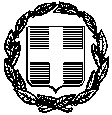 ΕΛΛΗΝΙΚΗ ΔΗΜΟΚΡΑΤΙΑΝΟΜΟΣ ΞΑΝΘΗΣΔΗΜΟΣ  ΞΑΝΘΗΣΓραφείο  Συμπαραστάτη του δημότη                                         και της επιχείρησης                                                                  Αριθμός πρωτοκόλλου: *****Πλατεία Δημοκρατίας Ξάνθη                                                   ΔΗΜΑΡΧΙΑΚΟ ΜΕΓΑΡΟ ΞΑΝΘΗΣΤηλ. 25413 50800 mail. symparastatis@cityofxanthi.gr                               Ξάνθη, 05-05-2015                     ΔΙΑΜΕΣΟΛΑΒΗΣΗ        (Άρθρο 77 παρ. 3 Ν.3852/2010)ΠΡΟΣ   ******************K οινοποίηση Ι. Η καταγγελία 1. Η Συμπαραστάτης του Δημότη και της Επιχείρησης δέχθηκε  ηλεκτρονική αναφορά για τη λειτουργία «παιδικής χαράς».Δεν στοιχειοθετήθηκε ότι θίγεται δικαίωμα, από τη γενική αναφορά του ερωτήματος ως δημότη της Ξάνθης.Δεν επακολούθησε προσέλευση για καταγγελία, μετά την ηλεκτρονική απάντηση του Γραφείου του Συμπαραστάτη του Δημότη και της Επιχείρησης,  προς τον δημότη.Δεν υπήρξε σαφές αίτημα.Δεν υπήρξε κακοδιοίκηση υπηρεσίας ή νομικού προσώπου του Δήμου Ξάνθης. Ως εκ τούτου η υπόθεση τέθηκε στο ΑΡΧΕΙΟ.                                                                  Ξάνθη, 21-05-2015                                   Η ΣΥΜΠΑΡΑΣΤΑΤΗΣ ΤΟΥ ΔΗΜΟΤΗ ΚΑΙ ΤΗΣ ΕΠΙΧΕΙΡΗΣΗΣ                                                                      Ελένη Π. Αχτάρη 